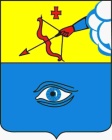 ПОСТАНОВЛЕНИЕ_08.12.2023___                                                                                     № ___26/10__ г. ГлазовОб утверждении Порядка обеспечения бесплатным двухразовым питанием обучающихся с ограниченными возможностями здоровья, обучение которых организовано муниципальными образовательными организациями на дому, в том числе с возможностью замены бесплатного двухразового питания денежной компенсациейВ соответствии с Федеральным законом  от 29.12.2012 № 273-ФЗ «Об образовании в Российской Федерации», Уставом города ГлазоваПОСТАНОВЛЯЮ: 1. Утвердить прилагаемый Порядок обеспечения бесплатным двухразовым питанием обучающихся с ограниченными возможностями здоровья, обучение которых организовано муниципальными образовательными организациями на дому, в том числе с возможностью замены бесплатного двухразового питания денежной компенсацией.2. Настоящее постановление вступает в силу после его официального опубликования и распространяется на правоотношения возникшие с 1 сентября 2023 года .3. Контроль за исполнением настоящего постановления возложить на Первого заместителя Главы Администрации города Глазова.утвержденпостановлениемАдминистрации города Глазоваот _08.12.2023_ № _26/10_Порядок обеспечения бесплатным двухразовым питанием обучающихся с ограниченными возможностями здоровья, обучение которых организовано муниципальными образовательными организациями на дому, в том числе с возможностью замены бесплатного двухразового питания денежной компенсациейНастоящий Порядок обеспечения бесплатным двухразовым питанием обучающихся с ограниченными возможностями здоровья, обучение которых организовано муниципальными образовательными организациями муниципального образования «Городской округ «Город Глазов» Удмуртской Республики» (далее-образовательные организации) на дому, в том числе с возможностью замены бесплатного двухразового питания денежной компенсацией, определяет механизм и условия обеспечения бесплатным двухразовым питанием обучающихся с ограниченными возможностями здоровья,  обучающихся по адаптированным основным общеобразовательным программам, обучение которых организовано  образовательными организациями  на дому (далее -  обучающиеся с ОВЗ), в том числе с возможностью замены бесплатного двухразового питания денежной компенсацией.Финансирование расходов, связанных с бесплатным двухразовым питанием обучающихся с ОВЗ, обучение которых организовано образовательными организациями, в том числе с возможностью замены бесплатного двухразового питания денежной компенсацией, осуществляется за счет и в пределах бюджетных ассигнований, предусмотренных бюджетом города Глазова на данные цели.Обеспечение бесплатным двухразовым питанием обучающихся с ОВЗ в образовательных  организациях, осуществляется в дни их фактического обучения по месту учебы обучающихся с ОВЗ в течение учебного года.Родители (законные представители) обучающихся с ОВЗ, имеют право заменить бесплатное двухразовое питание на денежную компенсацию исходя из среднесуточных наборов пищевой продукции, предусмотренных таблицей 2 приложения 7 СанПин.Для обеспечения бесплатным двухразовым питанием обучающихся с ОВЗ,  или замены бесплатного двухразового питания денежной компенсацией   на текущий учебный год, родители (законные представители) представляют до начала учебного года или в течение 30 дней со дня выдачи заключения психолого-медико-педагогической комиссии в образовательную организацию следующие документы:заявление одного из родителей (законного представителя) о предоставлении бесплатного двухразового питания в виде двухразового питания по форме, установленной Приложением 1 к настоящему Порядку, или о предоставлении денежной компенсации по форме, установленной Приложением 2 к настоящему Порядку (далее – заявление);копию заключения психолого-медико-педагогической комиссии;документ, удостоверяющий личность   родителя (законного представителя).Денежная компенсация обучающимся с ОВЗ, принятым на обучение в образовательную организацию с начала учебного года или приобретающим право на денежную компенсацию с начала учебного года, предоставляется с 1 сентября учебного года.Денежная компенсация обучающимся с ОВЗ, принятым на обучение в образовательную организацию в течение учебного года или приобретающим право на денежную компенсацию в течение учебного года, предоставляется с 1-го числа месяца, следующего за месяцем подачи заявления и осуществляется ежемесячно до конца учебного года.Денежная компенсация обучающимся с ОВЗ, на основании приказа руководителя образовательной  организации,  перечисляется образовательной организацией на счет обучающегося с ОВЗ или его  родителя (законного представителя), указанный в заявлении, в течение текущего учебного года за дни фактического обучения в образовательной организации. Перечисление денежной компенсации производится в срок до 30 числа месяца, следующего за месяцем обучения, МКУ «Центр учета и отчетности».Размер денежной компенсации определяется исходя из количества дней фактического обучения обучающегося с ОВЗ в образовательной организации и среднесуточных наборов пищевой продукции, предусмотренных таблицей 2 приложения N 7 СанПиН.Образовательная организация принимает решение об отказе в  предоставлении бесплатного двухразового питания в виде двухразового питания   или о предоставлении денежной компенсации в следующих случаях:1) с заявлением обратился заявитель, не соответствующий требованиям, определенным подпунктом 1 пункта 5 настоящего Порядка;2) родителем (законным представителем) представлен неполный пакет документов, указанных в пункте 5 настоящего Порядка;О принятом решении образовательная организация уведомляет родителя (законного представителя) в письменном виде в течение трех рабочих дней со дня принятия  решения  об отказе.После устранения выявленных недостатков, указанных в пункте 11 Порядка, родитель (законный представитель) вправе повторно обратиться в образовательную организацию с заявлением. В целях организации питания обучающихся с ОВЗ образовательная организация:1) ежегодно на начало учебного года и по мере поступления заявлений издает приказ (приказы) об утверждении списка обучающихся с ОВЗ, обеспечиваемых двухразовым питанием или денежной компенсацией;2) уведомляет родителей (законных представителей) обучающихся с ОВЗ о сроках, порядке обеспечения и режиме питания обучающихся с ОВЗ;3) издает приказ о назначении ответственного за организацию бесплатного двухразового питания обучающихся с ОВЗ в образовательной организации (далее - ответственный исполнитель), который осуществляет учет обучающихся с ОВЗ,  обеспеченных бесплатным двухразовым питанием или денежной компенсацией; 4) для начисления и осуществления выплаты денежной компенсации, образовательная организация в срок не позднее 10 рабочих дней со дня поступления документов, указанных в пункте  5 настоящего Порядка, направляет в Муниципальное казенное учреждение «Центр учета и отчетности» копии указанных документов и локальный акт образовательной организации о назначении денежной компенсации.Основаниями для прекращения предоставления бесплатного двухразового питания обучающимся с ОВЗ или предоставления денежной компенсации,  являются:прекращение образовательных отношений;утрата права на получение бесплатного двухразового питания.В случае утраты права на получение бесплатного двухразового питания  родители (законные представители) обучающихся с ОВЗ уведомляют в письменной форме образовательную организацию об изменении обстоятельств, влияющих на получение бесплатного двухразового питания, в срок до 5 рабочих дней со дня возникновения таких обстоятельств.Образовательная организация издает приказ о прекращении предоставления бесплатного двухразового питания (предоставления денежной компенсации) со дня утраты права на получение бесплатного двухразового питания. Копию локального акта направляет в Муниципальное казенное учреждение «Центр учета и отчетности».Предоставление бесплатного двухразового питания обучающимся с ОВЗ (предоставление денежной компенсации) прекращается со дня принятия образовательной организацией приказа о прекращении предоставления бесплатного двухразового питания (предоставления денежной компенсации).Ответственность за организацию предоставления бесплатного двухразового питания обучающихся с ОВЗ (предоставление денежной компенсации) несет образовательная организация.Контроль за организацией предоставления бесплатного двухразового питания обучающихся с ОВЗ (предоставлением денежной компенсации) осуществляется руководителем образовательной организации.Руководитель Организации несет персональную ответственность за определение права родителя (законного представителя) обучающегося с ОВЗ,  на получение выплаты денежной компенсации в рамках настоящего Порядка, за достоверность сведений о фактических днях обучения   на дому.Приложение N 1
к Порядку обеспечения бесплатным двухразовым питанием обучающихся с ограниченными возможностями здоровья, обучение которых организовано муниципальными образовательными организациями на дому, в том числе с возможностью замены бесплатного двухразового питания денежной компенсацией, утвержденному постановлением  Администрации города Глазоваот _________ № _________Приложение N 2

к Порядку обеспечения бесплатным двухразовым питанием обучающихся с ограниченными возможностями здоровья, обучение которых организовано муниципальными образовательными организациями на дому, в том числе с возможностью замены бесплатного двухразового питания денежной компенсацией, утвержденному постановлением Администрации города Глазова от _________ № _________Администрация муниципального образования «Городской округ «Город Глазов» Удмуртской Республики»(Администрация города Глазова) «Удмурт Элькунысь«Глазкар»  кар округ»муниципал кылдытэтлэн Администрациез(Глазкарлэн Администрациез)Глава города ГлазоваС.Н. КоноваловЗАЯВЛЕНИЕ
о предоставлении бесплатного двухразового питания обучающемуся  с ограниченными возможностями здоровья, обучение которого организовано муниципальной образовательной  организацией  на домуЗАЯВЛЕНИЕ
о предоставлении бесплатного двухразового питания обучающемуся  с ограниченными возможностями здоровья, обучение которого организовано муниципальной образовательной  организацией  на домуЗАЯВЛЕНИЕ
о предоставлении бесплатного двухразового питания обучающемуся  с ограниченными возможностями здоровья, обучение которого организовано муниципальной образовательной  организацией  на домуЗАЯВЛЕНИЕ
о предоставлении бесплатного двухразового питания обучающемуся  с ограниченными возможностями здоровья, обучение которого организовано муниципальной образовательной  организацией  на домуЗАЯВЛЕНИЕ
о предоставлении бесплатного двухразового питания обучающемуся  с ограниченными возможностями здоровья, обучение которого организовано муниципальной образовательной  организацией  на домуЗАЯВЛЕНИЕ
о предоставлении бесплатного двухразового питания обучающемуся  с ограниченными возможностями здоровья, обучение которого организовано муниципальной образовательной  организацией  на домуЗАЯВЛЕНИЕ
о предоставлении бесплатного двухразового питания обучающемуся  с ограниченными возможностями здоровья, обучение которого организовано муниципальной образовательной  организацией  на домуЗАЯВЛЕНИЕ
о предоставлении бесплатного двухразового питания обучающемуся  с ограниченными возможностями здоровья, обучение которого организовано муниципальной образовательной  организацией  на домуЗАЯВЛЕНИЕ
о предоставлении бесплатного двухразового питания обучающемуся  с ограниченными возможностями здоровья, обучение которого организовано муниципальной образовательной  организацией  на домуЗАЯВЛЕНИЕ
о предоставлении бесплатного двухразового питания обучающемуся  с ограниченными возможностями здоровья, обучение которого организовано муниципальной образовательной  организацией  на домуЗАЯВЛЕНИЕ
о предоставлении бесплатного двухразового питания обучающемуся  с ограниченными возможностями здоровья, обучение которого организовано муниципальной образовательной  организацией  на домуЗАЯВЛЕНИЕ
о предоставлении бесплатного двухразового питания обучающемуся  с ограниченными возможностями здоровья, обучение которого организовано муниципальной образовательной  организацией  на домуЗАЯВЛЕНИЕ
о предоставлении бесплатного двухразового питания обучающемуся  с ограниченными возможностями здоровья, обучение которого организовано муниципальной образовательной  организацией  на домуЗАЯВЛЕНИЕ
о предоставлении бесплатного двухразового питания обучающемуся  с ограниченными возможностями здоровья, обучение которого организовано муниципальной образовательной  организацией  на домуЗАЯВЛЕНИЕ
о предоставлении бесплатного двухразового питания обучающемуся  с ограниченными возможностями здоровья, обучение которого организовано муниципальной образовательной  организацией  на домуЗАЯВЛЕНИЕ
о предоставлении бесплатного двухразового питания обучающемуся  с ограниченными возможностями здоровья, обучение которого организовано муниципальной образовательной  организацией  на домуЗАЯВЛЕНИЕ
о предоставлении бесплатного двухразового питания обучающемуся  с ограниченными возможностями здоровья, обучение которого организовано муниципальной образовательной  организацией  на домуЗАЯВЛЕНИЕ
о предоставлении бесплатного двухразового питания обучающемуся  с ограниченными возможностями здоровья, обучение которого организовано муниципальной образовательной  организацией  на домуЗАЯВЛЕНИЕ
о предоставлении бесплатного двухразового питания обучающемуся  с ограниченными возможностями здоровья, обучение которого организовано муниципальной образовательной  организацией  на домуРуководителюРуководителюРуководителюРуководителюРуководителю(наименование образовательной организации)(наименование образовательной организации)(наименование образовательной организации)(наименование образовательной организации)(наименование образовательной организации)(наименование образовательной организации)(наименование образовательной организации)(наименование образовательной организации)от(фамилия, имя, отчество (при наличии) (полностью)(фамилия, имя, отчество (при наличии) (полностью)(фамилия, имя, отчество (при наличии) (полностью)(фамилия, имя, отчество (при наличии) (полностью)(фамилия, имя, отчество (при наличии) (полностью)(фамилия, имя, отчество (при наличии) (полностью)(фамилия, имя, отчество (при наличии) (полностью)(фамилия, имя, отчество (при наличии) (полностью)(фамилия, имя, отчество (при наличии) (полностью)(фамилия, имя, отчество (при наличии) (полностью)(фамилия, имя, отчество (при наличии) (полностью)(фамилия, имя, отчество (при наличии) (полностью)родителя (законного представителя) обучающегося)родителя (законного представителя) обучающегося)родителя (законного представителя) обучающегося)родителя (законного представителя) обучающегося)родителя (законного представителя) обучающегося)родителя (законного представителя) обучающегося)родителя (законного представителя) обучающегося)родителя (законного представителя) обучающегося)родителя (законного представителя) обучающегося)родителя (законного представителя) обучающегося)родителя (законного представителя) обучающегося)родителя (законного представителя) обучающегося)родителя (законного представителя) обучающегося),проживающего по адресу:проживающего по адресу:проживающего по адресу:проживающего по адресу:проживающего по адресу:проживающего по адресу:проживающего по адресу:проживающего по адресу:(индекс, адрес)(индекс, адрес)(индекс, адрес)(индекс, адрес)(индекс, адрес)Паспорт: серияПаспорт: серияПаспорт: серияПаспорт: серияNNДата выдачи:Дата выдачи:Дата выдачи:Дата выдачи:Кем выдан:Кем выдан:Кем выдан:Прошу предоставить в соответствии с частями 7, 7.1, 7.2 статьи 79 Федерального закона от 29 декабря 2012 г. N 273-ФЗ "Об образовании в Российской Федерации" бесплатное двухразовое питание,
Прошу предоставить в соответствии с частями 7, 7.1, 7.2 статьи 79 Федерального закона от 29 декабря 2012 г. N 273-ФЗ "Об образовании в Российской Федерации" бесплатное двухразовое питание,
Прошу предоставить в соответствии с частями 7, 7.1, 7.2 статьи 79 Федерального закона от 29 декабря 2012 г. N 273-ФЗ "Об образовании в Российской Федерации" бесплатное двухразовое питание,
Прошу предоставить в соответствии с частями 7, 7.1, 7.2 статьи 79 Федерального закона от 29 декабря 2012 г. N 273-ФЗ "Об образовании в Российской Федерации" бесплатное двухразовое питание,
Прошу предоставить в соответствии с частями 7, 7.1, 7.2 статьи 79 Федерального закона от 29 декабря 2012 г. N 273-ФЗ "Об образовании в Российской Федерации" бесплатное двухразовое питание,
Прошу предоставить в соответствии с частями 7, 7.1, 7.2 статьи 79 Федерального закона от 29 декабря 2012 г. N 273-ФЗ "Об образовании в Российской Федерации" бесплатное двухразовое питание,
Прошу предоставить в соответствии с частями 7, 7.1, 7.2 статьи 79 Федерального закона от 29 декабря 2012 г. N 273-ФЗ "Об образовании в Российской Федерации" бесплатное двухразовое питание,
Прошу предоставить в соответствии с частями 7, 7.1, 7.2 статьи 79 Федерального закона от 29 декабря 2012 г. N 273-ФЗ "Об образовании в Российской Федерации" бесплатное двухразовое питание,
Прошу предоставить в соответствии с частями 7, 7.1, 7.2 статьи 79 Федерального закона от 29 декабря 2012 г. N 273-ФЗ "Об образовании в Российской Федерации" бесплатное двухразовое питание,
Прошу предоставить в соответствии с частями 7, 7.1, 7.2 статьи 79 Федерального закона от 29 декабря 2012 г. N 273-ФЗ "Об образовании в Российской Федерации" бесплатное двухразовое питание,
Прошу предоставить в соответствии с частями 7, 7.1, 7.2 статьи 79 Федерального закона от 29 декабря 2012 г. N 273-ФЗ "Об образовании в Российской Федерации" бесплатное двухразовое питание,
Прошу предоставить в соответствии с частями 7, 7.1, 7.2 статьи 79 Федерального закона от 29 декабря 2012 г. N 273-ФЗ "Об образовании в Российской Федерации" бесплатное двухразовое питание,
Прошу предоставить в соответствии с частями 7, 7.1, 7.2 статьи 79 Федерального закона от 29 декабря 2012 г. N 273-ФЗ "Об образовании в Российской Федерации" бесплатное двухразовое питание,
Прошу предоставить в соответствии с частями 7, 7.1, 7.2 статьи 79 Федерального закона от 29 декабря 2012 г. N 273-ФЗ "Об образовании в Российской Федерации" бесплатное двухразовое питание,
Прошу предоставить в соответствии с частями 7, 7.1, 7.2 статьи 79 Федерального закона от 29 декабря 2012 г. N 273-ФЗ "Об образовании в Российской Федерации" бесплатное двухразовое питание,
Прошу предоставить в соответствии с частями 7, 7.1, 7.2 статьи 79 Федерального закона от 29 декабря 2012 г. N 273-ФЗ "Об образовании в Российской Федерации" бесплатное двухразовое питание,
Прошу предоставить в соответствии с частями 7, 7.1, 7.2 статьи 79 Федерального закона от 29 декабря 2012 г. N 273-ФЗ "Об образовании в Российской Федерации" бесплатное двухразовое питание,
Прошу предоставить в соответствии с частями 7, 7.1, 7.2 статьи 79 Федерального закона от 29 декабря 2012 г. N 273-ФЗ "Об образовании в Российской Федерации" бесплатное двухразовое питание,
Прошу предоставить в соответствии с частями 7, 7.1, 7.2 статьи 79 Федерального закона от 29 декабря 2012 г. N 273-ФЗ "Об образовании в Российской Федерации" бесплатное двухразовое питание,
,(фамилия, имя, отчество (при наличии)(фамилия, имя, отчество (при наличии)(фамилия, имя, отчество (при наличии)(фамилия, имя, отчество (при наличии)(фамилия, имя, отчество (при наличии)(фамилия, имя, отчество (при наличии)(фамилия, имя, отчество (при наличии)(фамилия, имя, отчество (при наличии)(фамилия, имя, отчество (при наличии)(фамилия, имя, отчество (при наличии)(фамилия, имя, отчество (при наличии)(фамилия, имя, отчество (при наличии)(фамилия, имя, отчество (при наличии)(фамилия, имя, отчество (при наличии)(фамилия, имя, отчество (при наличии)(фамилия, имя, отчество (при наличии)(фамилия, имя, отчество (при наличии)(фамилия, имя, отчество (при наличии)обучающемусякласса (группы), на период скласса (группы), на период скласса (группы), на период скласса (группы), на период скласса (группы), на период скласса (группы), на период спопо,дата рождения:, свидетельство о рождении/паспорт: серия, свидетельство о рождении/паспорт: серия, свидетельство о рождении/паспорт: серия, свидетельство о рождении/паспорт: серия, свидетельство о рождении/паспорт: серия, свидетельство о рождении/паспорт: серия, свидетельство о рождении/паспорт: серия, свидетельство о рождении/паспорт: серия, свидетельство о рождении/паспорт: серия, свидетельство о рождении/паспорт: серияN,место регистрации (проживания):место регистрации (проживания):место регистрации (проживания):место регистрации (проживания):место регистрации (проживания):в связи с тем, что обучающийся является обучающимся с ограниченными возможностями здоровья, обучение которого организовано образовательной организацией на дому.
в связи с тем, что обучающийся является обучающимся с ограниченными возможностями здоровья, обучение которого организовано образовательной организацией на дому.
в связи с тем, что обучающийся является обучающимся с ограниченными возможностями здоровья, обучение которого организовано образовательной организацией на дому.
в связи с тем, что обучающийся является обучающимся с ограниченными возможностями здоровья, обучение которого организовано образовательной организацией на дому.
в связи с тем, что обучающийся является обучающимся с ограниченными возможностями здоровья, обучение которого организовано образовательной организацией на дому.
в связи с тем, что обучающийся является обучающимся с ограниченными возможностями здоровья, обучение которого организовано образовательной организацией на дому.
в связи с тем, что обучающийся является обучающимся с ограниченными возможностями здоровья, обучение которого организовано образовательной организацией на дому.
в связи с тем, что обучающийся является обучающимся с ограниченными возможностями здоровья, обучение которого организовано образовательной организацией на дому.
в связи с тем, что обучающийся является обучающимся с ограниченными возможностями здоровья, обучение которого организовано образовательной организацией на дому.
в связи с тем, что обучающийся является обучающимся с ограниченными возможностями здоровья, обучение которого организовано образовательной организацией на дому.
в связи с тем, что обучающийся является обучающимся с ограниченными возможностями здоровья, обучение которого организовано образовательной организацией на дому.
в связи с тем, что обучающийся является обучающимся с ограниченными возможностями здоровья, обучение которого организовано образовательной организацией на дому.
в связи с тем, что обучающийся является обучающимся с ограниченными возможностями здоровья, обучение которого организовано образовательной организацией на дому.
в связи с тем, что обучающийся является обучающимся с ограниченными возможностями здоровья, обучение которого организовано образовательной организацией на дому.
в связи с тем, что обучающийся является обучающимся с ограниченными возможностями здоровья, обучение которого организовано образовательной организацией на дому.
в связи с тем, что обучающийся является обучающимся с ограниченными возможностями здоровья, обучение которого организовано образовательной организацией на дому.
в связи с тем, что обучающийся является обучающимся с ограниченными возможностями здоровья, обучение которого организовано образовательной организацией на дому.
в связи с тем, что обучающийся является обучающимся с ограниченными возможностями здоровья, обучение которого организовано образовательной организацией на дому.
в связи с тем, что обучающийся является обучающимся с ограниченными возможностями здоровья, обучение которого организовано образовательной организацией на дому.
Родитель (законный представитель) обучающегося  проинформирован, что в случае изменения обстоятельств, влияющих на получение бесплатного двухразового питания, обязуется в  срок до 5 рабочих дней со дня возникновения таких обстоятельств, письменно проинформировать образовательную организацию.
Родитель (законный представитель) обучающегося  проинформирован, что в случае изменения обстоятельств, влияющих на получение бесплатного двухразового питания, обязуется в  срок до 5 рабочих дней со дня возникновения таких обстоятельств, письменно проинформировать образовательную организацию.
Родитель (законный представитель) обучающегося  проинформирован, что в случае изменения обстоятельств, влияющих на получение бесплатного двухразового питания, обязуется в  срок до 5 рабочих дней со дня возникновения таких обстоятельств, письменно проинформировать образовательную организацию.
Родитель (законный представитель) обучающегося  проинформирован, что в случае изменения обстоятельств, влияющих на получение бесплатного двухразового питания, обязуется в  срок до 5 рабочих дней со дня возникновения таких обстоятельств, письменно проинформировать образовательную организацию.
Родитель (законный представитель) обучающегося  проинформирован, что в случае изменения обстоятельств, влияющих на получение бесплатного двухразового питания, обязуется в  срок до 5 рабочих дней со дня возникновения таких обстоятельств, письменно проинформировать образовательную организацию.
Родитель (законный представитель) обучающегося  проинформирован, что в случае изменения обстоятельств, влияющих на получение бесплатного двухразового питания, обязуется в  срок до 5 рабочих дней со дня возникновения таких обстоятельств, письменно проинформировать образовательную организацию.
Родитель (законный представитель) обучающегося  проинформирован, что в случае изменения обстоятельств, влияющих на получение бесплатного двухразового питания, обязуется в  срок до 5 рабочих дней со дня возникновения таких обстоятельств, письменно проинформировать образовательную организацию.
Родитель (законный представитель) обучающегося  проинформирован, что в случае изменения обстоятельств, влияющих на получение бесплатного двухразового питания, обязуется в  срок до 5 рабочих дней со дня возникновения таких обстоятельств, письменно проинформировать образовательную организацию.
Родитель (законный представитель) обучающегося  проинформирован, что в случае изменения обстоятельств, влияющих на получение бесплатного двухразового питания, обязуется в  срок до 5 рабочих дней со дня возникновения таких обстоятельств, письменно проинформировать образовательную организацию.
Родитель (законный представитель) обучающегося  проинформирован, что в случае изменения обстоятельств, влияющих на получение бесплатного двухразового питания, обязуется в  срок до 5 рабочих дней со дня возникновения таких обстоятельств, письменно проинформировать образовательную организацию.
Родитель (законный представитель) обучающегося  проинформирован, что в случае изменения обстоятельств, влияющих на получение бесплатного двухразового питания, обязуется в  срок до 5 рабочих дней со дня возникновения таких обстоятельств, письменно проинформировать образовательную организацию.
Родитель (законный представитель) обучающегося  проинформирован, что в случае изменения обстоятельств, влияющих на получение бесплатного двухразового питания, обязуется в  срок до 5 рабочих дней со дня возникновения таких обстоятельств, письменно проинформировать образовательную организацию.
Родитель (законный представитель) обучающегося  проинформирован, что в случае изменения обстоятельств, влияющих на получение бесплатного двухразового питания, обязуется в  срок до 5 рабочих дней со дня возникновения таких обстоятельств, письменно проинформировать образовательную организацию.
Родитель (законный представитель) обучающегося  проинформирован, что в случае изменения обстоятельств, влияющих на получение бесплатного двухразового питания, обязуется в  срок до 5 рабочих дней со дня возникновения таких обстоятельств, письменно проинформировать образовательную организацию.
Родитель (законный представитель) обучающегося  проинформирован, что в случае изменения обстоятельств, влияющих на получение бесплатного двухразового питания, обязуется в  срок до 5 рабочих дней со дня возникновения таких обстоятельств, письменно проинформировать образовательную организацию.
Родитель (законный представитель) обучающегося  проинформирован, что в случае изменения обстоятельств, влияющих на получение бесплатного двухразового питания, обязуется в  срок до 5 рабочих дней со дня возникновения таких обстоятельств, письменно проинформировать образовательную организацию.
Родитель (законный представитель) обучающегося  проинформирован, что в случае изменения обстоятельств, влияющих на получение бесплатного двухразового питания, обязуется в  срок до 5 рабочих дней со дня возникновения таких обстоятельств, письменно проинформировать образовательную организацию.
Родитель (законный представитель) обучающегося  проинформирован, что в случае изменения обстоятельств, влияющих на получение бесплатного двухразового питания, обязуется в  срок до 5 рабочих дней со дня возникновения таких обстоятельств, письменно проинформировать образовательную организацию.
Родитель (законный представитель) обучающегося  проинформирован, что в случае изменения обстоятельств, влияющих на получение бесплатного двухразового питания, обязуется в  срок до 5 рабочих дней со дня возникновения таких обстоятельств, письменно проинформировать образовательную организацию.
(подпись)(подпись)(подпись)(подпись)(подпись)(подпись)(подпись)(подпись)(подпись)Согласен на обработку моих персональных данных и персональных данных моего ребенка, указанных в заявлении и представленных документах.
Согласен на обработку моих персональных данных и персональных данных моего ребенка, указанных в заявлении и представленных документах.
Согласен на обработку моих персональных данных и персональных данных моего ребенка, указанных в заявлении и представленных документах.
Согласен на обработку моих персональных данных и персональных данных моего ребенка, указанных в заявлении и представленных документах.
Согласен на обработку моих персональных данных и персональных данных моего ребенка, указанных в заявлении и представленных документах.
Согласен на обработку моих персональных данных и персональных данных моего ребенка, указанных в заявлении и представленных документах.
Согласен на обработку моих персональных данных и персональных данных моего ребенка, указанных в заявлении и представленных документах.
Согласен на обработку моих персональных данных и персональных данных моего ребенка, указанных в заявлении и представленных документах.
Согласен на обработку моих персональных данных и персональных данных моего ребенка, указанных в заявлении и представленных документах.
Согласен на обработку моих персональных данных и персональных данных моего ребенка, указанных в заявлении и представленных документах.
Согласен на обработку моих персональных данных и персональных данных моего ребенка, указанных в заявлении и представленных документах.
Согласен на обработку моих персональных данных и персональных данных моего ребенка, указанных в заявлении и представленных документах.
Согласен на обработку моих персональных данных и персональных данных моего ребенка, указанных в заявлении и представленных документах.
Согласен на обработку моих персональных данных и персональных данных моего ребенка, указанных в заявлении и представленных документах.
Согласен на обработку моих персональных данных и персональных данных моего ребенка, указанных в заявлении и представленных документах.
Согласен на обработку моих персональных данных и персональных данных моего ребенка, указанных в заявлении и представленных документах.
Согласен на обработку моих персональных данных и персональных данных моего ребенка, указанных в заявлении и представленных документах.
Согласен на обработку моих персональных данных и персональных данных моего ребенка, указанных в заявлении и представленных документах.
Согласен на обработку моих персональных данных и персональных данных моего ребенка, указанных в заявлении и представленных документах.
(подпись)(подпись)(подпись)(подпись)(подпись)(подпись)(подпись)(подпись)(подпись)(дата)(дата)(дата)(дата)(дата)(дата)(дата)(дата)(дата)ЗАЯВЛЕНИЕ
о замене бесплатного двухразового питания обучающемуся с ограниченными возможностями здоровья, обучение которого организовано муниципальной образовательной организацией на дому, денежной компенсациейЗАЯВЛЕНИЕ
о замене бесплатного двухразового питания обучающемуся с ограниченными возможностями здоровья, обучение которого организовано муниципальной образовательной организацией на дому, денежной компенсациейЗАЯВЛЕНИЕ
о замене бесплатного двухразового питания обучающемуся с ограниченными возможностями здоровья, обучение которого организовано муниципальной образовательной организацией на дому, денежной компенсациейЗАЯВЛЕНИЕ
о замене бесплатного двухразового питания обучающемуся с ограниченными возможностями здоровья, обучение которого организовано муниципальной образовательной организацией на дому, денежной компенсациейЗАЯВЛЕНИЕ
о замене бесплатного двухразового питания обучающемуся с ограниченными возможностями здоровья, обучение которого организовано муниципальной образовательной организацией на дому, денежной компенсациейЗАЯВЛЕНИЕ
о замене бесплатного двухразового питания обучающемуся с ограниченными возможностями здоровья, обучение которого организовано муниципальной образовательной организацией на дому, денежной компенсациейЗАЯВЛЕНИЕ
о замене бесплатного двухразового питания обучающемуся с ограниченными возможностями здоровья, обучение которого организовано муниципальной образовательной организацией на дому, денежной компенсациейЗАЯВЛЕНИЕ
о замене бесплатного двухразового питания обучающемуся с ограниченными возможностями здоровья, обучение которого организовано муниципальной образовательной организацией на дому, денежной компенсациейЗАЯВЛЕНИЕ
о замене бесплатного двухразового питания обучающемуся с ограниченными возможностями здоровья, обучение которого организовано муниципальной образовательной организацией на дому, денежной компенсациейЗАЯВЛЕНИЕ
о замене бесплатного двухразового питания обучающемуся с ограниченными возможностями здоровья, обучение которого организовано муниципальной образовательной организацией на дому, денежной компенсациейЗАЯВЛЕНИЕ
о замене бесплатного двухразового питания обучающемуся с ограниченными возможностями здоровья, обучение которого организовано муниципальной образовательной организацией на дому, денежной компенсациейЗАЯВЛЕНИЕ
о замене бесплатного двухразового питания обучающемуся с ограниченными возможностями здоровья, обучение которого организовано муниципальной образовательной организацией на дому, денежной компенсациейЗАЯВЛЕНИЕ
о замене бесплатного двухразового питания обучающемуся с ограниченными возможностями здоровья, обучение которого организовано муниципальной образовательной организацией на дому, денежной компенсациейЗАЯВЛЕНИЕ
о замене бесплатного двухразового питания обучающемуся с ограниченными возможностями здоровья, обучение которого организовано муниципальной образовательной организацией на дому, денежной компенсациейЗАЯВЛЕНИЕ
о замене бесплатного двухразового питания обучающемуся с ограниченными возможностями здоровья, обучение которого организовано муниципальной образовательной организацией на дому, денежной компенсациейЗАЯВЛЕНИЕ
о замене бесплатного двухразового питания обучающемуся с ограниченными возможностями здоровья, обучение которого организовано муниципальной образовательной организацией на дому, денежной компенсациейЗАЯВЛЕНИЕ
о замене бесплатного двухразового питания обучающемуся с ограниченными возможностями здоровья, обучение которого организовано муниципальной образовательной организацией на дому, денежной компенсациейЗАЯВЛЕНИЕ
о замене бесплатного двухразового питания обучающемуся с ограниченными возможностями здоровья, обучение которого организовано муниципальной образовательной организацией на дому, денежной компенсациейЗАЯВЛЕНИЕ
о замене бесплатного двухразового питания обучающемуся с ограниченными возможностями здоровья, обучение которого организовано муниципальной образовательной организацией на дому, денежной компенсациейЗАЯВЛЕНИЕ
о замене бесплатного двухразового питания обучающемуся с ограниченными возможностями здоровья, обучение которого организовано муниципальной образовательной организацией на дому, денежной компенсациейЗАЯВЛЕНИЕ
о замене бесплатного двухразового питания обучающемуся с ограниченными возможностями здоровья, обучение которого организовано муниципальной образовательной организацией на дому, денежной компенсациейРуководителюРуководителюРуководителюРуководителюРуководителю(наименование образовательной организации)(наименование образовательной организации)(наименование образовательной организации)(наименование образовательной организации)(наименование образовательной организации)(наименование образовательной организации)(наименование образовательной организации)от(фамилия, имя, отчество (при наличии) (полностью)(фамилия, имя, отчество (при наличии) (полностью)(фамилия, имя, отчество (при наличии) (полностью)(фамилия, имя, отчество (при наличии) (полностью)(фамилия, имя, отчество (при наличии) (полностью)(фамилия, имя, отчество (при наличии) (полностью)(фамилия, имя, отчество (при наличии) (полностью)(фамилия, имя, отчество (при наличии) (полностью)(фамилия, имя, отчество (при наличии) (полностью)(фамилия, имя, отчество (при наличии) (полностью)(фамилия, имя, отчество (при наличии) (полностью)родителя (законного представителя) обучающегосяродителя (законного представителя) обучающегосяродителя (законного представителя) обучающегосяродителя (законного представителя) обучающегосяродителя (законного представителя) обучающегосяродителя (законного представителя) обучающегосяродителя (законного представителя) обучающегосяродителя (законного представителя) обучающегосяродителя (законного представителя) обучающегосяродителя (законного представителя) обучающегосяродителя (законного представителя) обучающегосяродителя (законного представителя) обучающегося,проживающего по адресу:проживающего по адресу:проживающего по адресу:проживающего по адресу:проживающего по адресу:проживающего по адресу:проживающего по адресу:проживающего по адресу:(индекс, адрес)(индекс, адрес)(индекс, адрес)(индекс, адрес)Паспорт: серияПаспорт: серияПаспорт: серияПаспорт: серияNДата выдачи:Дата выдачи:Дата выдачи:Дата выдачи:Кем выдан:Кем выдан:Кем выдан:Прошу заменить в соответствии с частями 7, 7.1, 7.2 статьи 79 Федерального закона от 29 декабря 2012 г. N 273-ФЗ "Об образовании в Российской Федерации" бесплатное двухразовое питание денежной компенсацией
Прошу заменить в соответствии с частями 7, 7.1, 7.2 статьи 79 Федерального закона от 29 декабря 2012 г. N 273-ФЗ "Об образовании в Российской Федерации" бесплатное двухразовое питание денежной компенсацией
Прошу заменить в соответствии с частями 7, 7.1, 7.2 статьи 79 Федерального закона от 29 декабря 2012 г. N 273-ФЗ "Об образовании в Российской Федерации" бесплатное двухразовое питание денежной компенсацией
Прошу заменить в соответствии с частями 7, 7.1, 7.2 статьи 79 Федерального закона от 29 декабря 2012 г. N 273-ФЗ "Об образовании в Российской Федерации" бесплатное двухразовое питание денежной компенсацией
Прошу заменить в соответствии с частями 7, 7.1, 7.2 статьи 79 Федерального закона от 29 декабря 2012 г. N 273-ФЗ "Об образовании в Российской Федерации" бесплатное двухразовое питание денежной компенсацией
Прошу заменить в соответствии с частями 7, 7.1, 7.2 статьи 79 Федерального закона от 29 декабря 2012 г. N 273-ФЗ "Об образовании в Российской Федерации" бесплатное двухразовое питание денежной компенсацией
Прошу заменить в соответствии с частями 7, 7.1, 7.2 статьи 79 Федерального закона от 29 декабря 2012 г. N 273-ФЗ "Об образовании в Российской Федерации" бесплатное двухразовое питание денежной компенсацией
Прошу заменить в соответствии с частями 7, 7.1, 7.2 статьи 79 Федерального закона от 29 декабря 2012 г. N 273-ФЗ "Об образовании в Российской Федерации" бесплатное двухразовое питание денежной компенсацией
Прошу заменить в соответствии с частями 7, 7.1, 7.2 статьи 79 Федерального закона от 29 декабря 2012 г. N 273-ФЗ "Об образовании в Российской Федерации" бесплатное двухразовое питание денежной компенсацией
Прошу заменить в соответствии с частями 7, 7.1, 7.2 статьи 79 Федерального закона от 29 декабря 2012 г. N 273-ФЗ "Об образовании в Российской Федерации" бесплатное двухразовое питание денежной компенсацией
Прошу заменить в соответствии с частями 7, 7.1, 7.2 статьи 79 Федерального закона от 29 декабря 2012 г. N 273-ФЗ "Об образовании в Российской Федерации" бесплатное двухразовое питание денежной компенсацией
Прошу заменить в соответствии с частями 7, 7.1, 7.2 статьи 79 Федерального закона от 29 декабря 2012 г. N 273-ФЗ "Об образовании в Российской Федерации" бесплатное двухразовое питание денежной компенсацией
Прошу заменить в соответствии с частями 7, 7.1, 7.2 статьи 79 Федерального закона от 29 декабря 2012 г. N 273-ФЗ "Об образовании в Российской Федерации" бесплатное двухразовое питание денежной компенсацией
Прошу заменить в соответствии с частями 7, 7.1, 7.2 статьи 79 Федерального закона от 29 декабря 2012 г. N 273-ФЗ "Об образовании в Российской Федерации" бесплатное двухразовое питание денежной компенсацией
Прошу заменить в соответствии с частями 7, 7.1, 7.2 статьи 79 Федерального закона от 29 декабря 2012 г. N 273-ФЗ "Об образовании в Российской Федерации" бесплатное двухразовое питание денежной компенсацией
Прошу заменить в соответствии с частями 7, 7.1, 7.2 статьи 79 Федерального закона от 29 декабря 2012 г. N 273-ФЗ "Об образовании в Российской Федерации" бесплатное двухразовое питание денежной компенсацией
Прошу заменить в соответствии с частями 7, 7.1, 7.2 статьи 79 Федерального закона от 29 декабря 2012 г. N 273-ФЗ "Об образовании в Российской Федерации" бесплатное двухразовое питание денежной компенсацией
Прошу заменить в соответствии с частями 7, 7.1, 7.2 статьи 79 Федерального закона от 29 декабря 2012 г. N 273-ФЗ "Об образовании в Российской Федерации" бесплатное двухразовое питание денежной компенсацией
Прошу заменить в соответствии с частями 7, 7.1, 7.2 статьи 79 Федерального закона от 29 декабря 2012 г. N 273-ФЗ "Об образовании в Российской Федерации" бесплатное двухразовое питание денежной компенсацией
Прошу заменить в соответствии с частями 7, 7.1, 7.2 статьи 79 Федерального закона от 29 декабря 2012 г. N 273-ФЗ "Об образовании в Российской Федерации" бесплатное двухразовое питание денежной компенсацией
Прошу заменить в соответствии с частями 7, 7.1, 7.2 статьи 79 Федерального закона от 29 декабря 2012 г. N 273-ФЗ "Об образовании в Российской Федерации" бесплатное двухразовое питание денежной компенсацией
(фамилия, имя, отчество (при наличии)(фамилия, имя, отчество (при наличии)(фамилия, имя, отчество (при наличии)(фамилия, имя, отчество (при наличии)(фамилия, имя, отчество (при наличии)(фамилия, имя, отчество (при наличии)(фамилия, имя, отчество (при наличии)(фамилия, имя, отчество (при наличии)(фамилия, имя, отчество (при наличии)(фамилия, имя, отчество (при наличии)(фамилия, имя, отчество (при наличии)(фамилия, имя, отчество (при наличии)(фамилия, имя, отчество (при наличии)(фамилия, имя, отчество (при наличии)(фамилия, имя, отчество (при наличии)(фамилия, имя, отчество (при наличии)(фамилия, имя, отчество (при наличии)(фамилия, имя, отчество (при наличии)(фамилия, имя, отчество (при наличии)(фамилия, имя, отчество (при наличии)(фамилия, имя, отчество (при наличии)обучающемусяобучающемусякласса (группы), на период скласса (группы), на период скласса (группы), на период скласса (группы), на период скласса (группы), на период скласса (группы), на период скласса (группы), на период скласса (группы), на период спо,дата рождения:дата рождения:, свидетельство о рождении/паспорт: серия, свидетельство о рождении/паспорт: серия, свидетельство о рождении/паспорт: серия, свидетельство о рождении/паспорт: серия, свидетельство о рождении/паспорт: серия, свидетельство о рождении/паспорт: серия, свидетельство о рождении/паспорт: серия, свидетельство о рождении/паспорт: серия, свидетельство о рождении/паспорт: серия, свидетельство о рождении/паспорт: серия, свидетельство о рождении/паспорт: серия, свидетельство о рождении/паспорт: серияN,место регистрации (проживания):место регистрации (проживания):место регистрации (проживания):место регистрации (проживания):место регистрации (проживания):место регистрации (проживания):место регистрации (проживания):в связи с тем, что обучающийся относится к категории обучающихся с ограниченными возможностями здоровья, обучение которых организовано муниципальной образовательной организацией на дому.
в связи с тем, что обучающийся относится к категории обучающихся с ограниченными возможностями здоровья, обучение которых организовано муниципальной образовательной организацией на дому.
в связи с тем, что обучающийся относится к категории обучающихся с ограниченными возможностями здоровья, обучение которых организовано муниципальной образовательной организацией на дому.
в связи с тем, что обучающийся относится к категории обучающихся с ограниченными возможностями здоровья, обучение которых организовано муниципальной образовательной организацией на дому.
в связи с тем, что обучающийся относится к категории обучающихся с ограниченными возможностями здоровья, обучение которых организовано муниципальной образовательной организацией на дому.
в связи с тем, что обучающийся относится к категории обучающихся с ограниченными возможностями здоровья, обучение которых организовано муниципальной образовательной организацией на дому.
в связи с тем, что обучающийся относится к категории обучающихся с ограниченными возможностями здоровья, обучение которых организовано муниципальной образовательной организацией на дому.
в связи с тем, что обучающийся относится к категории обучающихся с ограниченными возможностями здоровья, обучение которых организовано муниципальной образовательной организацией на дому.
в связи с тем, что обучающийся относится к категории обучающихся с ограниченными возможностями здоровья, обучение которых организовано муниципальной образовательной организацией на дому.
в связи с тем, что обучающийся относится к категории обучающихся с ограниченными возможностями здоровья, обучение которых организовано муниципальной образовательной организацией на дому.
в связи с тем, что обучающийся относится к категории обучающихся с ограниченными возможностями здоровья, обучение которых организовано муниципальной образовательной организацией на дому.
в связи с тем, что обучающийся относится к категории обучающихся с ограниченными возможностями здоровья, обучение которых организовано муниципальной образовательной организацией на дому.
в связи с тем, что обучающийся относится к категории обучающихся с ограниченными возможностями здоровья, обучение которых организовано муниципальной образовательной организацией на дому.
в связи с тем, что обучающийся относится к категории обучающихся с ограниченными возможностями здоровья, обучение которых организовано муниципальной образовательной организацией на дому.
в связи с тем, что обучающийся относится к категории обучающихся с ограниченными возможностями здоровья, обучение которых организовано муниципальной образовательной организацией на дому.
в связи с тем, что обучающийся относится к категории обучающихся с ограниченными возможностями здоровья, обучение которых организовано муниципальной образовательной организацией на дому.
в связи с тем, что обучающийся относится к категории обучающихся с ограниченными возможностями здоровья, обучение которых организовано муниципальной образовательной организацией на дому.
в связи с тем, что обучающийся относится к категории обучающихся с ограниченными возможностями здоровья, обучение которых организовано муниципальной образовательной организацией на дому.
в связи с тем, что обучающийся относится к категории обучающихся с ограниченными возможностями здоровья, обучение которых организовано муниципальной образовательной организацией на дому.
в связи с тем, что обучающийся относится к категории обучающихся с ограниченными возможностями здоровья, обучение которых организовано муниципальной образовательной организацией на дому.
в связи с тем, что обучающийся относится к категории обучающихся с ограниченными возможностями здоровья, обучение которых организовано муниципальной образовательной организацией на дому.
Родитель (законный представитель) обучающегося проинформирован, что в случае изменения обстоятельств, влияющих на замену бесплатного двухразового питания денежной компенсацией, обязуется в течение до 5 рабочих дней со дня возникновения таких обстоятельств,  письменно проинформировать образовательную организацию о произошедших изменениях.
Родитель (законный представитель) обучающегося проинформирован, что в случае изменения обстоятельств, влияющих на замену бесплатного двухразового питания денежной компенсацией, обязуется в течение до 5 рабочих дней со дня возникновения таких обстоятельств,  письменно проинформировать образовательную организацию о произошедших изменениях.
Родитель (законный представитель) обучающегося проинформирован, что в случае изменения обстоятельств, влияющих на замену бесплатного двухразового питания денежной компенсацией, обязуется в течение до 5 рабочих дней со дня возникновения таких обстоятельств,  письменно проинформировать образовательную организацию о произошедших изменениях.
Родитель (законный представитель) обучающегося проинформирован, что в случае изменения обстоятельств, влияющих на замену бесплатного двухразового питания денежной компенсацией, обязуется в течение до 5 рабочих дней со дня возникновения таких обстоятельств,  письменно проинформировать образовательную организацию о произошедших изменениях.
Родитель (законный представитель) обучающегося проинформирован, что в случае изменения обстоятельств, влияющих на замену бесплатного двухразового питания денежной компенсацией, обязуется в течение до 5 рабочих дней со дня возникновения таких обстоятельств,  письменно проинформировать образовательную организацию о произошедших изменениях.
Родитель (законный представитель) обучающегося проинформирован, что в случае изменения обстоятельств, влияющих на замену бесплатного двухразового питания денежной компенсацией, обязуется в течение до 5 рабочих дней со дня возникновения таких обстоятельств,  письменно проинформировать образовательную организацию о произошедших изменениях.
Родитель (законный представитель) обучающегося проинформирован, что в случае изменения обстоятельств, влияющих на замену бесплатного двухразового питания денежной компенсацией, обязуется в течение до 5 рабочих дней со дня возникновения таких обстоятельств,  письменно проинформировать образовательную организацию о произошедших изменениях.
Родитель (законный представитель) обучающегося проинформирован, что в случае изменения обстоятельств, влияющих на замену бесплатного двухразового питания денежной компенсацией, обязуется в течение до 5 рабочих дней со дня возникновения таких обстоятельств,  письменно проинформировать образовательную организацию о произошедших изменениях.
Родитель (законный представитель) обучающегося проинформирован, что в случае изменения обстоятельств, влияющих на замену бесплатного двухразового питания денежной компенсацией, обязуется в течение до 5 рабочих дней со дня возникновения таких обстоятельств,  письменно проинформировать образовательную организацию о произошедших изменениях.
Родитель (законный представитель) обучающегося проинформирован, что в случае изменения обстоятельств, влияющих на замену бесплатного двухразового питания денежной компенсацией, обязуется в течение до 5 рабочих дней со дня возникновения таких обстоятельств,  письменно проинформировать образовательную организацию о произошедших изменениях.
Родитель (законный представитель) обучающегося проинформирован, что в случае изменения обстоятельств, влияющих на замену бесплатного двухразового питания денежной компенсацией, обязуется в течение до 5 рабочих дней со дня возникновения таких обстоятельств,  письменно проинформировать образовательную организацию о произошедших изменениях.
Родитель (законный представитель) обучающегося проинформирован, что в случае изменения обстоятельств, влияющих на замену бесплатного двухразового питания денежной компенсацией, обязуется в течение до 5 рабочих дней со дня возникновения таких обстоятельств,  письменно проинформировать образовательную организацию о произошедших изменениях.
Родитель (законный представитель) обучающегося проинформирован, что в случае изменения обстоятельств, влияющих на замену бесплатного двухразового питания денежной компенсацией, обязуется в течение до 5 рабочих дней со дня возникновения таких обстоятельств,  письменно проинформировать образовательную организацию о произошедших изменениях.
Родитель (законный представитель) обучающегося проинформирован, что в случае изменения обстоятельств, влияющих на замену бесплатного двухразового питания денежной компенсацией, обязуется в течение до 5 рабочих дней со дня возникновения таких обстоятельств,  письменно проинформировать образовательную организацию о произошедших изменениях.
Родитель (законный представитель) обучающегося проинформирован, что в случае изменения обстоятельств, влияющих на замену бесплатного двухразового питания денежной компенсацией, обязуется в течение до 5 рабочих дней со дня возникновения таких обстоятельств,  письменно проинформировать образовательную организацию о произошедших изменениях.
Родитель (законный представитель) обучающегося проинформирован, что в случае изменения обстоятельств, влияющих на замену бесплатного двухразового питания денежной компенсацией, обязуется в течение до 5 рабочих дней со дня возникновения таких обстоятельств,  письменно проинформировать образовательную организацию о произошедших изменениях.
Родитель (законный представитель) обучающегося проинформирован, что в случае изменения обстоятельств, влияющих на замену бесплатного двухразового питания денежной компенсацией, обязуется в течение до 5 рабочих дней со дня возникновения таких обстоятельств,  письменно проинформировать образовательную организацию о произошедших изменениях.
Родитель (законный представитель) обучающегося проинформирован, что в случае изменения обстоятельств, влияющих на замену бесплатного двухразового питания денежной компенсацией, обязуется в течение до 5 рабочих дней со дня возникновения таких обстоятельств,  письменно проинформировать образовательную организацию о произошедших изменениях.
Родитель (законный представитель) обучающегося проинформирован, что в случае изменения обстоятельств, влияющих на замену бесплатного двухразового питания денежной компенсацией, обязуется в течение до 5 рабочих дней со дня возникновения таких обстоятельств,  письменно проинформировать образовательную организацию о произошедших изменениях.
Родитель (законный представитель) обучающегося проинформирован, что в случае изменения обстоятельств, влияющих на замену бесплатного двухразового питания денежной компенсацией, обязуется в течение до 5 рабочих дней со дня возникновения таких обстоятельств,  письменно проинформировать образовательную организацию о произошедших изменениях.
Родитель (законный представитель) обучающегося проинформирован, что в случае изменения обстоятельств, влияющих на замену бесплатного двухразового питания денежной компенсацией, обязуется в течение до 5 рабочих дней со дня возникновения таких обстоятельств,  письменно проинформировать образовательную организацию о произошедших изменениях.
(подпись)(подпись)(подпись)(подпись)(подпись)(подпись)(подпись)(подпись)Согласен на обработку моих персональных данных и персональных данных моего ребенка, указанных в заявлении и представленных документах.
Согласен на обработку моих персональных данных и персональных данных моего ребенка, указанных в заявлении и представленных документах.
Согласен на обработку моих персональных данных и персональных данных моего ребенка, указанных в заявлении и представленных документах.
Согласен на обработку моих персональных данных и персональных данных моего ребенка, указанных в заявлении и представленных документах.
Согласен на обработку моих персональных данных и персональных данных моего ребенка, указанных в заявлении и представленных документах.
Согласен на обработку моих персональных данных и персональных данных моего ребенка, указанных в заявлении и представленных документах.
Согласен на обработку моих персональных данных и персональных данных моего ребенка, указанных в заявлении и представленных документах.
Согласен на обработку моих персональных данных и персональных данных моего ребенка, указанных в заявлении и представленных документах.
Согласен на обработку моих персональных данных и персональных данных моего ребенка, указанных в заявлении и представленных документах.
Согласен на обработку моих персональных данных и персональных данных моего ребенка, указанных в заявлении и представленных документах.
Согласен на обработку моих персональных данных и персональных данных моего ребенка, указанных в заявлении и представленных документах.
Согласен на обработку моих персональных данных и персональных данных моего ребенка, указанных в заявлении и представленных документах.
Согласен на обработку моих персональных данных и персональных данных моего ребенка, указанных в заявлении и представленных документах.
Согласен на обработку моих персональных данных и персональных данных моего ребенка, указанных в заявлении и представленных документах.
Согласен на обработку моих персональных данных и персональных данных моего ребенка, указанных в заявлении и представленных документах.
Согласен на обработку моих персональных данных и персональных данных моего ребенка, указанных в заявлении и представленных документах.
Согласен на обработку моих персональных данных и персональных данных моего ребенка, указанных в заявлении и представленных документах.
Согласен на обработку моих персональных данных и персональных данных моего ребенка, указанных в заявлении и представленных документах.
Согласен на обработку моих персональных данных и персональных данных моего ребенка, указанных в заявлении и представленных документах.
Согласен на обработку моих персональных данных и персональных данных моего ребенка, указанных в заявлении и представленных документах.
Согласен на обработку моих персональных данных и персональных данных моего ребенка, указанных в заявлении и представленных документах.
     Прошу перечислять компенсационную выплату на расчетный счет N_______________________________(указываются реквизиты расчетного счета открытого на имя родителя (законного представителя) или обучающегося с ОВЗ)     Прошу перечислять компенсационную выплату на расчетный счет N_______________________________(указываются реквизиты расчетного счета открытого на имя родителя (законного представителя) или обучающегося с ОВЗ)     Прошу перечислять компенсационную выплату на расчетный счет N_______________________________(указываются реквизиты расчетного счета открытого на имя родителя (законного представителя) или обучающегося с ОВЗ)     Прошу перечислять компенсационную выплату на расчетный счет N_______________________________(указываются реквизиты расчетного счета открытого на имя родителя (законного представителя) или обучающегося с ОВЗ)     Прошу перечислять компенсационную выплату на расчетный счет N_______________________________(указываются реквизиты расчетного счета открытого на имя родителя (законного представителя) или обучающегося с ОВЗ)     Прошу перечислять компенсационную выплату на расчетный счет N_______________________________(указываются реквизиты расчетного счета открытого на имя родителя (законного представителя) или обучающегося с ОВЗ)     Прошу перечислять компенсационную выплату на расчетный счет N_______________________________(указываются реквизиты расчетного счета открытого на имя родителя (законного представителя) или обучающегося с ОВЗ)     Прошу перечислять компенсационную выплату на расчетный счет N_______________________________(указываются реквизиты расчетного счета открытого на имя родителя (законного представителя) или обучающегося с ОВЗ)     Прошу перечислять компенсационную выплату на расчетный счет N_______________________________(указываются реквизиты расчетного счета открытого на имя родителя (законного представителя) или обучающегося с ОВЗ)     Прошу перечислять компенсационную выплату на расчетный счет N_______________________________(указываются реквизиты расчетного счета открытого на имя родителя (законного представителя) или обучающегося с ОВЗ)     Прошу перечислять компенсационную выплату на расчетный счет N_______________________________(указываются реквизиты расчетного счета открытого на имя родителя (законного представителя) или обучающегося с ОВЗ)     Прошу перечислять компенсационную выплату на расчетный счет N_______________________________(указываются реквизиты расчетного счета открытого на имя родителя (законного представителя) или обучающегося с ОВЗ)     Прошу перечислять компенсационную выплату на расчетный счет N_______________________________(указываются реквизиты расчетного счета открытого на имя родителя (законного представителя) или обучающегося с ОВЗ)     Прошу перечислять компенсационную выплату на расчетный счет N_______________________________(указываются реквизиты расчетного счета открытого на имя родителя (законного представителя) или обучающегося с ОВЗ)     Прошу перечислять компенсационную выплату на расчетный счет N_______________________________(указываются реквизиты расчетного счета открытого на имя родителя (законного представителя) или обучающегося с ОВЗ)     Прошу перечислять компенсационную выплату на расчетный счет N_______________________________(указываются реквизиты расчетного счета открытого на имя родителя (законного представителя) или обучающегося с ОВЗ)     Прошу перечислять компенсационную выплату на расчетный счет N_______________________________(указываются реквизиты расчетного счета открытого на имя родителя (законного представителя) или обучающегося с ОВЗ)     Прошу перечислять компенсационную выплату на расчетный счет N_______________________________(указываются реквизиты расчетного счета открытого на имя родителя (законного представителя) или обучающегося с ОВЗ)     Прошу перечислять компенсационную выплату на расчетный счет N_______________________________(указываются реквизиты расчетного счета открытого на имя родителя (законного представителя) или обучающегося с ОВЗ)     Прошу перечислять компенсационную выплату на расчетный счет N_______________________________(указываются реквизиты расчетного счета открытого на имя родителя (законного представителя) или обучающегося с ОВЗ)     Прошу перечислять компенсационную выплату на расчетный счет N_______________________________(указываются реквизиты расчетного счета открытого на имя родителя (законного представителя) или обучающегося с ОВЗ)в банковском учреждениив банковском учреждениив банковском учреждениив банковском учреждениив банковском учрежденииИННБИКБИККППКППКПП.(реквизиты банковского учреждения)(реквизиты банковского учреждения)(реквизиты банковского учреждения)(реквизиты банковского учреждения)(реквизиты банковского учреждения)(реквизиты банковского учреждения)(реквизиты банковского учреждения)(реквизиты банковского учреждения)(реквизиты банковского учреждения)(реквизиты банковского учреждения)(реквизиты банковского учреждения)(реквизиты банковского учреждения)(реквизиты банковского учреждения)(реквизиты банковского учреждения)(реквизиты банковского учреждения)(реквизиты банковского учреждения)(реквизиты банковского учреждения)(реквизиты банковского учреждения)(реквизиты банковского учреждения)(реквизиты банковского учреждения)(реквизиты банковского учреждения)(подпись)(подпись)(подпись)(подпись)(подпись)(подпись)(подпись)(подпись)(дата)(дата)(дата)(дата)(дата)(дата)(дата)(дата)